Region Lahn-Dill-Bergland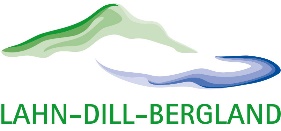 Projektbeschreibungsbogen Region Lahn-Dill-Bergland	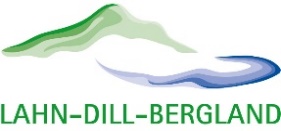 Projektbeschreibungsbogen - Blatt 2TitelTitelProjektbeschreibungProjektbeschreibungStandort/VerortungProjektträgerschaftProjektverantwortlicheProjektkostenabschätzungAngestrebte Projektfinanzierung / -partnerMögliche KooperationspartnerMögliche KooperationspartnerIdealtypischer Projektablaufplan mit ZeitschieneIdealtypischer Projektablaufplan mit ZeitschieneWenn möglich, bitte eine realistische Einschätzung zu den 4 Phasen geben:Beratungsphase:Antragstellung:Umsetzungsphase:Abrechung Zuschuss:Wenn möglich, bitte eine realistische Einschätzung zu den 4 Phasen geben:Beratungsphase:Antragstellung:Umsetzungsphase:Abrechung Zuschuss:ErstellungsdatumAutor/in 